Magyar Távlovagló és Távhajtó Szakág – 2023. 2023 – XVIII. Bükkösd Kupa Versenykiírás  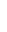 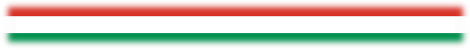 Időpont/date: 2023.06.18. Helyszín/place: Bükkösd, Lovaspálya Minősítés/event  classification: CEN OB Forduló Rendező/Organiser General Szabadidő SE, Bükkösd Versenyigazgató/Event director Homann János polgármester Pályaépítő/Course director Takács Viktor +36302962381/dr.Tamás Zsolt Támogatók/Sponsors Bükkösd Község Önkormányzata Magyar Lovas Szövetség Távlovagló és Távhajtó Szakág Tisztségviselők/Officials1 Magyar Távlovagló és Távhajtó Szakág – 2023. Időbeosztás /Timetable Felhívjuk a versenyzők figyelmét, hogy a technikai értekezleten kötelező részt venni./ We would like to remind you all competitiors must take part on the rider’s briefing. Figyelem, a start időpontok az indulók létszámának függvényében változhatnak./ Please attention the start times may change. Szombati napon érkezők számára lehetővé tesszük az előzetes állatorvosi vizsgálatot. Kérem  jelezzék közvetlenül is a zs_tamas@dravanet címen, kikre számíthatunk. Az étkezést az  Önkormányzat biztosítja. A vasárnapi napon a versenyt nem zavarva pakolhatnak résztvevők. A verseny első startját  megelőző 10 percet követően a segítő járművek kizárólag a pályát nem keresztező útvonalon  közlekedhetnek, az állatorvosi kapu területén, illetve a kijelölt pihenőzónában NEM! A lovak elszállítása 89 km –s távot meg nem haladó versenyszám esetén a célba érkezést követő 2  óra elteltével engedélyezett. Amennyiben nem áll megfelelő istállózási lehetőség rendelkezésre, a 2 Magyar Távlovagló és Távhajtó Szakág – 2023. 89 km meghaladó távot teljesítő lovak, a beérkezést követő 2 óra elteltével, az állatorvosi bizottság  engedélyével elszállíthatóak. Nevezés/Entries A versenyben indulóknak a www.tavlovasok.hu oldalon a Nevezés menüpontban kell nevezni.  Csak azok a versenyzők indulhatnak a versenyen, akik nevezésüket szabályosan leadták a  honlapon! Foreign entries must be made by the National Federation of the rider, through the Hungarian  Federation for all categories of this Event (szekeres.adrienn@lovasszovetseg.hu,  vargakata123@gmail.com). A gyerekfutamon indulók kérjük nevezésüket Dr. Tamás Zsoltnak adják le! zs_tamas@dravanet.hu Nevezési díjak/Entry fees Verseny információk/Competition details3 Magyar Távlovagló és Távhajtó Szakág – 2023. 20 km-es túraverseny:  21/A. § A versenyrendező a nemzeti versennyel egyidőben 20 km-es túraversenyt is meghirdethet.  A 20 km-es túraversenyek győztese az a ló-lovas páros, amelyik a táv teljesítését követően 20  percen belül elsőként jelentkezik állatorvosi vizsgálatra és meg is felel rajta. Egyebekben jelen  szabályzat rendelkezéseit kell alkalmazni a 20 km-es túraversenyekre is. Pálya információk/Track details Talaj/Surface: Erdei és mezőgazdasági utak, kisebb részben (kb.15%) murvával szórtak. Kevesebb,  mint 2% aszfalt. Szintkülönbség/Elevation gain: Jelentősebb szintkülönbség van. / Significant. Jelölés/Marking: A pálya sárga/fekete, illetve piros/fehér szalaggal lesz kijelölve, illetve mész  jelzés (nyilak,táblák) segíti a pályavezetést. / Marking of the track will be made with ribbons and  lime powder on the ground. Találkozási pontok/crewing points: sárga körön 3 + 1 WP; piros körön 1 + 1 WP CP1 46°06′19.62″N 18°03′35.07″E megközelíthető: Hetvehely-Bakonyai út CP2 46°05′53.32″N 18°03′58.15″E megközelíthető: Hetvehely-Bakonyai út CPA 46°04′59.87″N 18°02′57.75″E Boda, tűzoltó szertár CP3 46°04′24.91″N 18°02′35.64″E megközelíthető: Boda, tó mellett balra WP CPA –tól kb. 700 m, csak lovasok!4 Magyar Távlovagló és Távhajtó Szakág – 2023. Díjazás/Prizes Minden sikeres versenyző oklevelet, az első három helyezett kupát kap./ All successful finishers get certificate of meritand for the first 3 positions on the podium get cup.  Lovak elszállásolása/Stabling A versenyre nevezett lovak elszállásolására fedett (boksz méretere alakítható) beállók állnak  rendelkezésre, azonban mobilkarám építésére a verseny helyszínén van lehetőség. Boxos  elhelyezés a versenyhelyszíntől 5 km belül lehetséges. Foglalás: foglalas@okobukkosd.hu This event there is no mobile box for rent. there are stalls for free and place for paddocks. Felhívjuk a versenyzők és segítőik figyelmét, hogy az állatorvosi kapu (azaz regenerációs terület,  vizsgálati terület és pihenő terület) területére gépjárművel behajtani, lakó sátrat/autót felállítani és  lószállítót parkoltatni tilos!/ Please be aware it’s not allowed to park and leave the trailer at the vet gate (including the start,  warm-up, finish, cooling/hold and vet inspection area). Szállás: interneten foglalható szálláshelyek Bükkösdön (falusi turizmus, Ökopark), az  Önkormányzat honlapján, illetve facebook elérhetőségén közzétéve. Sátrazási lehetőség a  versenyhelyszínen. Étkezés/Food: A verseny ideje alatt a helyszínen büfé üzemel. Szombat este az Önkormányzat vacsorát biztosít  az e-mailen bejelentkezett versenyzők és segítők részére. During the competition there will be buffet.5 Magyar Távlovagló és Távhajtó Szakág – 2023. A versenyen induló lovakra és lovasokra a Magyar Lovassport Szövetség Távlovagló és  Távhajtó szakág szabályzatának rendelkezései, illetve a szakbizottsági és szakági gyűlések  döntései vonatkoznak.  http://tavlovasok.hu/szabalyzatok/category/26-hazai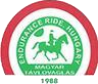 6 Bírók/ Ground Jury Elnök dr. Tamás Zsolt +36302352696Bírók/ Ground Jury Tagok Marosi ZsanettBírók/ Ground Jury Tagok Tóth ZsófiaBírók/ Ground Jury Tagok Jentetics VeronikaÁllatorvosok / Vet Commission Elnök Dr. Kollár Kornél +36303697793Állatorvosok / Vet Commission Tagok Dr. Pallós Andrea Állatorvosok / Vet Commission Tagok Dr.Szebeni ZsoltÁllatorvosok / Vet Commission Kezelő Dr. Szebeni Zsolt +36Nevezési határidő/Definite entry date 2023.06.12. 23:59Előzetes állatorvosi vizsgálat/1st Veterinary  Inspection 2023.06.17. (szombat)17:30-18:15közös vacsora 18.30előzetes 80 km/60 km2023.06.18. (vasárnap)6.00 – 6.30Technikai értekezlet / Briefing 2023.06.18. (vasárnap)6:30Start 80km (senior és junior) 2023.06.18. (vasárnap)7:10Start 60km 7:40állatorvosi vizsgálat/1st Veterinary Inspection  40 km/20 km 7:40 -8:15Start 40km 9:00Start 20km 11:00Gyermekfutam/Children’s race 13:00Eredményhirdetés/Prize Giving Ceremony 15:30Gyermekfutam/Children’s race 1.000 HUF20 km 10.000 HUF40 km 11.000 HUF60 km 13.000 HUF80 km 17.000 HUFÁllatorvosi vizsgálatra való  jelentkezés/Recovery time and  heart rateKörök között/ On loop 64 bpm 15 minÁllatorvosi vizsgálatra való  jelentkezés/Recovery time and  heart rateCélban / Finish 64 bpm 20 minMin. átlagsebesség/ Min. average speed 12 km/h12 km/hSúlykorlát/Min. weightJunior nincsSúlykorlát/Min. weightSenior 70 kg 80 km távon80 km távlovagló verseny80 km távlovagló verseny80 km távlovagló versenyKörök/loops Körök hossza/ distance of the loop (km)Pihenő idő/ Hold time (min)1 20,8 km (sárga) + 19.1 (piros) 40 2 20,8 km (sárga) 40 3 19,1 km (piros) FinishTotal 79,8 km60 km távlovagló verseny60 km távlovagló verseny60 km távlovagló versenyKörök/loops Körök hossza/ distance of the loop (km)Pihenő idő/ Hold time (min)1 20, 8 km (sárga) 40 2 19,1 km (piros) 40 3 19,1 km (piros) FinishTotal 59 km40 km távlovagló verseny40 km távlovagló verseny40 km távlovagló versenyKörök/loops Körök hossza/ distance of the loop (km)Pihenő idő/ Hold time (min)1 20,8 km (sárga) 40 2 19,1 m Finish39,8 km